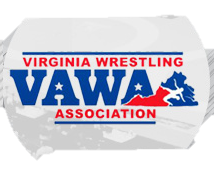 Tech Squad Fall Club Dualsat Top of the PodiumDate: September 28thLocation: 310 Glenn Dr. Sterling, VA 20164Friday check-in and weigh-ins: 6-7 PM September 27th   Saturday check-in and weigh-ins: 7-8 AM September 28th NO SATELLITE WEIGH-INSWrestling begins: 10 AMRules	4-5 Duals per TeamEach full team must provide a table workerWrestlers must present a valid USAW cardA liability form (below) must be completed for each wrestlerCoaches must hold a valid USAW coaching cardA full team is 14 plus 3 alternatesTeam RegistrationEmail Team Entry form to keel@techsquadwrestling.clubDue ASAP - $250 Make Checks out to Top of the Podium
Or pay with PayPal to 540-303-1280 or Venmo @Matt-Keel-3Weight classes:High School Division (Grades 8-12) No Graduated Seniors +3 lb weight allowance106, 113, 120, 126, 132, 138, 145, 152, 160, 170, 182, 195, 220, 285 Name: __________________________________________________________________Address_________________________________________________________________City: ______________________________________	State: _____	Zip: ______________Phone Number____________________E-mail____________________________________Weight Class: _____School/Club___________________________________________LIABILITY RELEASE I, the undersigned, individually and as a parent/guardian________________________________ a minor, ask that he/ she be admitted to participate in the above Top of the Podium sponsored event. I do hereby agree to release, discharge and hold harmless the Top of the Podium, Tech Squad Wrestling Club, and the Loudoun County and Fairfax School Districts, their agents and employees of and from all causes, liabilities, and damages, claims, or demands whatsoever on account of any injury or accident involving the said minor arising out of the minor’s attendance at the sporting event or in the course of competition held in connection with this event.  I also give permission for my child’s photograph to appear in promotional material regarding this event.  Parent/ Guardian Signature Required _________________________________________Date___________Entries can also be mailed to: Matt Keel – 2155 Veenendaal Ct. Herndon VA 20170 – 540-303-1280Club Name: __________________________________	State: _______________Head Coach:Cell#Email:Asst Coach:Cell#Email:Asst Coach:Cell#Email:ClassSkill LevelWrestler106113120126132138145152160170182195220285AltAltAlt